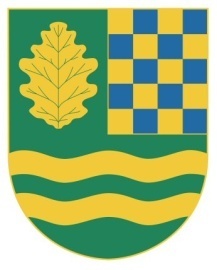 S v o l á v á m podle ustanovení § 92 zákona č. 128/2000 Sb., o obcích, ve znění pozdějších předpisůřádné  zasedání č.1/2019„Zastupitelstva obce Nový Vestec“ na den 7.3.2019 : od 17.00 hod., které se bude konat v zasedací místnosti OÚ.Návrh programu : Rozpočtové opatření.Věcné břemeno.Název nové ulice.Kanalizace – zneškodňování odpadních vod.Návrh na přijetí daru – nemovitého majetku.Spisový a skartační řád.Zpráva komise životního prostředí – systém náležité péče.Návrh na smlouvu o spoluúčasti na vybudování a úpravě veřejné infrastruktury v lokalitě BC 4b.Návrh na Změnu územního plánu obce Nový Vestec č. 2.Návrh na úpravu usn. č.  11/7/1/2018.Informace starosty, diskuze, závěr. V Novém Vestci dne :  27.2.2019															 Jiří Lubert							 starosta obce Nový VestecVyvěšeno :	27.2.2019Svěšeno :	7.3.2019